How to Donate to STEM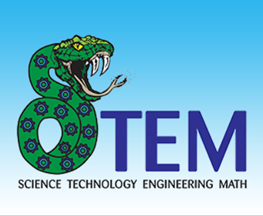 Sponsored by STEM School Chattanooga
STEM School Chattanooga to Host STEM School EventDonations sought to fund STEM Jubilee and other STEM School ProjectsThe members of the STEM School Chattanooga Parent Leadership Team are actively fundraising in support of the STEM Jubilee, a southeast Tennessee regional STEM event for elementary and middle school age children. This exciting and significant event will benefit STEM education, STEM School Chattanooga, and local elementary and middle schools. The STEM Jubilee will take place at the Tennessee RiverPark at Shelter #4 on April 30, 2017.Why Donate?As a growing academic base for STEM education, STEM School Chattanooga plays a significant role building student foundations for thinking critically, innovating and leading. Hosting events emphasizes STEM School Chattanooga’s position as an influential pacesetter in science, technology, engineering, math and art (STEAM). Donations are our primary method for fundraising to continue offering STEM School students a unique curriculum of learning experiences with local industry and higher education institutions, and creating STEM experiences for students throughout our region. This event does not only benefit STEM though. Two-thirds of Hamilton County Schools have the opportunity to financially benefit from the STEM Jubilee. For every dollar spent by a student at a Hamilton County elementary school, 50% of the proceeds will go back to that student’s school. How Do I Donate?To donate please make checks payable to STEM School Chattanooga and mail it at your earliest convenience to:STEM School ChattanoogaAttn: Allison Deckman- Jubilee4501 Amnicola HwyChattanooga, TN 37406Or donate by credit card at:https://osp.osmsinc.com/HamiltonTN/BVModules/CategoryTemplates/Detailed%20List%20with%20Properties/Category.aspx?categoryid=DL521What’s In It for Me?STEM careers are truly “helping” professions that build societies and transform nations. These STEM professionals are in charge of solving the complex problems of today’s world and its future. Yesterday’s stereotype of the ‘geek’ in a lab coat is not representative of today’s STEM teams, where economists work with researchers on technical transfer and engineers build the state-of-the-art equipment for businesses working with cutting-edge technologies. STEM careers are both challenging and fun— people in them enjoy going to work every day.Additionally, you may contact the STEM Jubilee Chairperson, Michelle Brock, at 248-563-2368 if you have any additional questions. We would be glad to send you an invoice or information on sponsorship opportunities. Your contribution is tax deductible to the full extent allowed by law (STEM School Chattanooga is a non-profit institution).Thank you for your support of STEM School Chattanooga and STEM education.Sincerely, STEM School Chattanooga Parent Leadership Team